OPIS  TECHNICZNY PRZEDMIOTU ZAMÓWIENIAWymagania szczegółowe dla namiotów pneumatycznych wraz z wyposażeniem – 6 kompletów.UWAGA: Prawą stronę tabel/i (kol. 3) należy wypełnić stosując słowa „spełnia” lub „nie spełnia”, zaś w przypadku wskazanym przez Zamawiającego oraz wyższych wartości niż minimalne – wykazane w tabeli – należy wpisać oferowane wartości techniczno-użytkowe. W przypadku, gdy Wykonawca zaproponuje produkt równoważny – informacje dotyczące proponowanych rozwiązań równoważnych musi podać w kol. 3 oraz wykazać, że spełniają one wymagania Zamawiającego. W przypadku, gdy Wykonawca w którejkolwiek z pozycji wpisze słowa „nie spełnia” lub zaoferuje niższe wartości oferta zostanie odrzucona, gdyż jej treść jest niezgodna z warunkami zamówienia.Wykonawca oświadcza, że podane przez niego w niniejszym załączniku informacje są zgodne z prawdą i że w przypadku wyboru jego oferty poniesie on pełną odpowiedzialność za realizację zamówienia zgodnie z wymienionymi tu warunkami.													……………………………………….													Data; kwalifikowany podpis elektroniczny Lp.WARUNKI ZAMAWIAJĄCEGOPROPOZYCJE WYKONAWCY1231.Warunki ogólne:Namioty fabrycznie nowe, rok produkcji nie wcześniej niż 2023 r. Wyposażenie fabrycznie nowe, rok produkcji nie wcześniej niż 2023 r.Powierzchnia podłogi namiotu w zakresie 35-38 m2. Waga namiotu wraz z wyposażeniem nie więcej niż 150 kg.Minimalne wymiary namiotu – zewnętrzne po rozłożeniu: szerokość - 5 m, długość - 7 m,wysokość - 2,8 m.Należy podać wymiary oferowanego namiotu.Namiot pneumatyczny z dwoma wejściami w ścianach szczytowych o konstrukcji podtrzymującej (stelaż) – pneumatycznej. Bryła namiotu musi mieć opływowy kształt zapewniający stabilność w zmiennych warunkach atmosferycznych.2Warunki szczegółowe:Propozycje WykonawcyKażdy namiot wyposażony ma być w :- od wewnątrz na stelażu uchwyty rzepowe (możliwość rozmieszczenia w dowolny miejscu na stelażu) do mocowania sprzętu oświetleniowego i przewodów,- komplet śledzi, szpilek, min. po dwa do każdego przęsła,- młotek ślusarski min. 2 kg, awaryjna pompka nożna/ręczna oraz adapter z wężykiem do napełniania namiotu powietrzem z butli,- pokrowiec z uchwytami do transportu namiotu, na pokrowcu napis KM PSP w Opolu oraz numer operacyjny, numery operacyjne zostaną przekazane wykonawcy po wybraniu oferty,- system  umożliwiający połączenie z innymi namiotami za pomocą rzepów lub zatrzasków przekrętnych,- system linek, kołków i szpilek umożliwiających mocowanie do różnorodnego podłoża i stabilizowanie namiotu w zmiennych warunkach atmosferycznych,- obciążniki, stateczniki do stabilizacji namiotów napełniane wodą, mocowane do namiotu za pomocą linek, waga po napełnieniu wodą min 35 kg. – po dwa na każde przęsło,- system rękawów do ogrzewania namiotu (min. 2 rękawy po przeciwległych narożnikach namiotu)
z zewnętrznych nagrzewnic, system rękawów do wprowadzenia kabli i przewodów z mediami,- cztery okna rozmieszczone na dłuższych bokach namiotu po obu stronach, składające się z wszytej na stałe moskitiery, zapinanej taśmą samozaczepną rolowanej przeźroczystej szyby i zapinanej taśmą samozaczepną rolowanej klapy na zewnętrznej stronie namiotu wykonanej z materiału takiego jak poszycie namiotu,- drzwi umieszczone na ścianach szczytowych namiotu, wyposażone w zamki błyskawiczne. Drzwi maja mieć możliwość zwijania i spinania za pomocą klamer,- wywietrzniki,- kieszenie przeźroczyste, wodoszczelne do umieszczenia kartek formatu A4 w pozycji pionowej na ścianach frontowych przy drzwiach wejściowych do namiotów, kieszonki umieszczone na wysokości 1,5 m od podłoża, po 2 szt. na namiot,- zestaw naprawczy do namiotu i komór stelaża zapewniający naprawę w każdych warunkach atmosferycznych,Poszczególne części wyposażenia muszą być tak dobrane, aby zapewnić właściwe funkcjonowanie zestawu w różnych warunkach pogodowych.Materiały użyte do budowy namiotu muszą umożliwiać jego użytkowanie w zakresie temperatur od – 25 °C do + 50 °C i zachować elastyczność.Tkaniny użyte do budowy namiotu powinny być łatwo naprawialne w warunkach polowych za pomocą dołączonego zestawu naprawczego.Tkanina poszycia dachu musi być co najmniej trudnozapalna wg PN-91/ P – 04824 lub równoważnej i nieprzemakalna (wodoszczelność - min. 100 cm słupa wody/2 h – wg PN-EN 1734 lub równoważnej).Zewnętrzna powierzchnia namiotu w kolorze pomarańczowym. Na zewnętrznej części namiotu po obu dłuższych stronach umieszczony napis „PAŃSTWOWA STRAŻ POŻARNA”. Namioty muszą być oznaczone zgodnie z Zarządzeniem Nr 1 Komendanta Głównego Państwowej Straży Pożarnej z dnia 24.01.2020 r. w sprawie gospodarki transportowej w jednostkach organizacyjnych Państwowej Straży Pożarnej (Dz. Urz. KG PSP z 2020 r. poz. 3 ze zm.). Numery operacyjne zostaną przekazane wykonawcy po wybraniu oferty4Wzór oznakowania: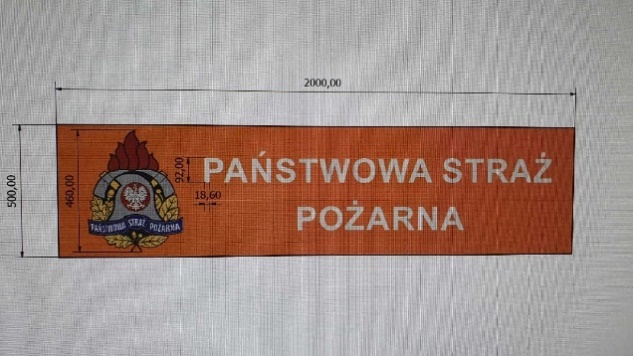 - Kieszeń PVC, nieprzemakalna umożliwiająca indywidulane oznaczenie namiotu o wymiarach kartki A4, umieszczona na ścianie wejściowej.-logo/napis z informacją o źródle finansowania umieszczone na ścianie wzdłużnej [grafika/napis, materiał i sposób mocowania do ustalenia z Zamawiającym przed dostawą]Wzór Logotypu: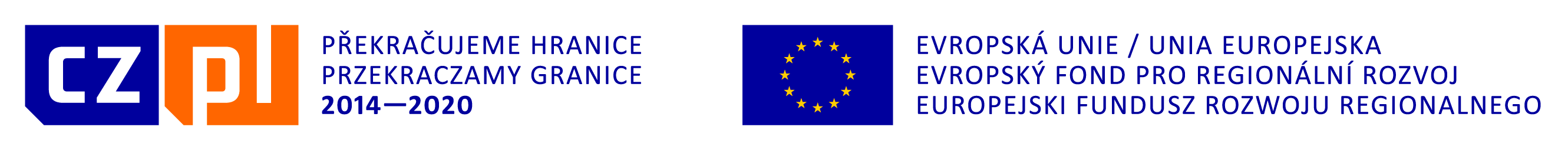 Namiot musi mieć możliwość napełniania komór powietrza trzy – systemowo: napełnianie wentylatorem ciśnieniowym zasilanym z agregatu, napełnianie pompką awaryjną oraz szybkie napełnianie powietrzem z butli.Tkanina na stelaż i na poszycie dachu musi charakteryzować się zwiększoną odpornością na działanie promieni UV i starzenie. Tkanina z której wykonane jest poszycie oraz podłoga namiotu musi posiadać wysoką odporność na rozciąganie, rozdzieranie oraz inne uszkodzenia mechaniczne.Podłoga musi być wykończona przeciwślizgowo i zintegrowana z poszyciem namiotu. 3Dodatkowe wyposażenie:Propozycje Wykonawcy3.1Zestaw do ogrzewania namiotów składający się z nagrzewnicy olejowej z odprowadzeniem spalin o mocy min. 21 kW na kołach transportowych z osprzętem: 6 kpl.- czas pracy na pełnym zbiorniku min. 18 godzin- regulacja termostatem- termostat pomieszczeniowy z min. 5-metrowym przewodem- giętki przewód wraz z zestawem podłączeniowym dł. min 5-metrów- rura wylotowa wraz z okapem kominowym- stopień ochrony min. IP 40- termostat przegrzania - zbiornik ze wskaźnikiem poziomu oleju- komora spalania wykonana ze stali nierdzewnejZe względu na konstrukcję kontenera i ograniczoną przestrzeń skrytek sugerowane rozmiary nagrzewnicy: 115/40/70 (dł./szer./wys.).3.2Agregat prądotwórczy przenośny, jednofazowy, 4-suwowy, wyposażony w bezszczotkową prądnice o klasie szczelności IP 54, do dyspozycji dwa gniazda 16 A., mocy nie mniejszej niż 5 kVA, do zasilania urządzeń elektrycznych będących na wyposażeniu kontenera – 6 szt. Ze względu na konstrukcję kontenera i ograniczoną przestrzeń skrytek sugerowane rozmiary agregatu 510/410/420 (dł./szer./wys.).3.3Zestaw do wentylacji namiotów. Napięcie zasilania 230 v. – 6 szt.3.4Zestaw do oświetlenia wnętrza namiotu – 6 kpl.: 230V, trzy punktowy, z możliwością łączenia szeregowego, wykonany w technologii LED, strumień świetlny min. 1000 lm na punkt, zabezpieczone przed uszkodzeniem/zbiciem lub wykonane z materiału nietłukącego. Stopień ochrony min. IP 54. Do zestawu dołączony przedłużacz min. 20-metrów.3.5Przenośny zestaw oświetleniowy, diodowo akumulatorowy wyposażony w krótki zintegrowany maszt. Czas pracy min. 10-godzin. Strumień świetlny min. 10.000 lumenów. – 2 szt.3.6Śpiwór typu „ MUMIA”. Maksymalny wzrost użytkownika min. 195 cm, temperatura ekstremalna -10°C komfort +3 do +10°C. Śpiwór wyposażony w pokrowiec i dwa komplety wymiennych środków wykonanych z bawełny, z możliwością prania w wysokich temperaturach – 60 szt.3.7Łóżko polowe składane z pokrowcem – 60 szt. Łóżko polowe składane z pokrowcem. Grubość materaca min. 25 mm, dopuszczalne obciążenie 150 kg,. Wymiary minimalne po rozłożeniu 200cm x70cm. Łóżko z pięciostopniową regulacją podgłówka. 3.8Stół polowy składany – 10 szt.Stolik zbudowany z rury stalowej pomalowanej lakierem proszkowym poliestrowym – 2 szt.Blat stolika wykonany z tworzywa odpornego na działanie niekorzystnych warunków atmosferycznych i odpowiedniej wytrzymałości zbliżonej do: HPL-u, textolitu.Dane techniczne: długość blatu: 80 cm, szerokość blatu: 80 cm, wysokość od ziemi: 70 cm, waga: ok. 10 kg.3.9Krzesło polowe składane – 60 szt.Krzesło polowe składane w kolorze ciemno zielonym lub khaki. Wyposażone w stabilne oparcie pod kątem 90 stopni oraz pokrowiec z wodoodpornego materiału. Parametry techniczne +-20 mm.: głębokość 380 mm, szerokość 380 mm, wysokość oparcia 300 mm, wysokość do siedziska 550 mm, wymiary po złożeniu: 150 x 150 x 750 mm, konstrukcja stalowa waga max. 2,7 kg, dopuszczalne obciążenie min. 90 kg,4.0Składany wieszak na 20 sztuk ubrań specjalnych – 3 szt.4.1Czujnik tlenku węgla – 6 szt.4.2Czujnik dymu – 6 szt. (na baterie).4.3Gaśnica przenośna proszkowa ABC min. 6 kg. – 6 szt.4.4Przedłużacz elektryczny 230 V, obciążalność prądowa 16A o długości min. 10-metrów z rozdzielaczem z czterema gniazdami z klapkami, zwijany na bębnie, stopień ochrony IP 56, przewód H07RN-F, zabezpieczenie – wyłącznik termiczny – 6 szt.4.5Rozdzielacz elektryczny 3x230V, 16A 3x2P+Z, stopień ochrony IP 56 – 3 szt.4.6Rozdzielacz elektryczny 4x230V, 16A 3x2P+Z, stopień ochrony IP 56 – 6 szt.4.7Przenośny zestaw oświetleniowy do oświetlania dużych powierzchni z lampą o mocy strumienia świetlnego min. 45 000 lm, montowana na statywie o długości min. 5-metrów, napięcie zasilania 230 V, z możliwością oświetlenia terenu 360° -  1 szt. lub 180° - 2 szt.4.8Zbiornik o pojemności min. 50 dcm³ z kranem, przeznaczony na wodę gospodarczą z mocowaniem przystosowanym do zawieszenia w kontenerze – 1 szt. 5Dodatkowe informację:   5.1Zamawiający wymaga gwarancji na namioty wraz z wyposażeniem min. 24 miesiące.   5.2Namioty należy dostarczyć do siedziby UŻYTKOWNIKA.5.3SPRZĘT I MOCOWANIE NALEŻY DOPASOWAĆ DO  KONTENERA KWATERMISTRZOWSKIEGO UŻYKOWANEGO W KM PSP W OPOLU. Dopuszczamy przerobienie mocowań w kontenerze itp. Wymagana jest wizja lokalna Wykonawcy przed złożeniem oferty.